LIKOVNA KULTURA – 18.5. – 1 satBOJA; TOČKA I CRTAKomplementarni kontrast; Kontrast crta po karakteru / MOTIV: CvijećePotrebno: kolaž, tuš i kist ( za vodene boje, onaj kitnjasti), flomaster, olovka / bijeli  tvrđi papir ( ako ga nema, onda onaj hrapavi-glatki, ali raditi na glatkoj strani)RAZMISLI :Kada  vidite neki crtež možete li zaključiti kojim je sredstvom nacrtan? Po čemu zaključujete da je crtež nastao tušem ili flomasterom ili olovkom? Kakav trag ostavlja kist kada ga prije umočimo u tuš? Jesu li crte uvijek iste debljine? Kako izgleda crtež flomasterom? Mijenja li se debljina crte? Usporedi sada izgled crteža olovkom sa onim nastalim tušem ili flomasterom. U čemu je razlika? Prisjetimo se, suprotnost debelih i tankih, svijetlih i tamnih, mekih i tvrdih crta zovemo kontrastom crta. ( pogledaj donji dio slike)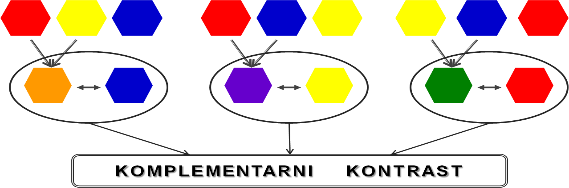 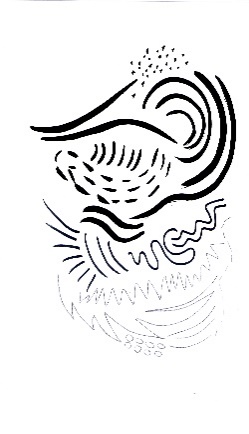 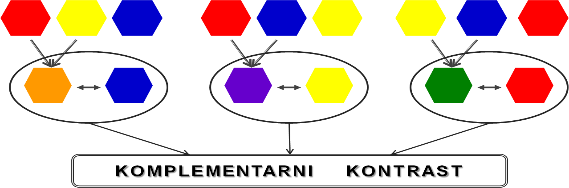 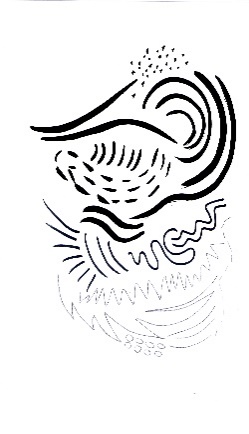 U gornjem dijelu slike ponovi komplementarni kontrast boja. Njega čini boja koja je nastala miješanjem dvije osnovne boje sa osnovnom bojom koja nije sudjelovala u miješanju.( parovi komplementarnih kontrasta su zaokruženi - komplementarni parovi: narančasta i plava, ljubičasta i žuta, zelena i crvena).  Bojom slikamo ( vodena, kolaž, tempera, pastela)Prisjetimo se sada izgleda livadnog cvijeća. Opiši njihov izgled. Kako izgledaju latice, listovi, stabljika? Kako najčešće možete vidjeti nacrtane cvjetiće primjerice u raznim časopisima, naljepnicama, bilježnicama? Izgledaju li i u stvarnosti tako? Mi ćemo danas  pokušati nacrtati što različitije cvjetove, slične onima na travnjaku koje ćemo zatim mijenjati dodajući im nove dijelove.  1.Papir okreneš po želji, ili kao portret ili kao pejzaž. 2. Crtat ćemo – olovka, flomaster, kist i tuš – da bismo nacrtali kontraste crta3. Slikat ćemo – kolažem, da bismo pokazali i primijenili komplementarni kontrast bojaZADATAK : Naslikaj i nacrtaj najmanje pet cvjetova različitih veličina.Najprije od kolaž papira izreži po tri kruga različitih veličina i nalijepi ih jedan na drugi. Za svaki cvijet odaberi jedan komplementarni par. ( Npr. jedan cvijet će imati veći žuti krug i na njega nalijepljen krug ljubičaste boje jer one čine komplementarni kontrast. Tako napraviti i za slijedeća dva cvijeta sa slijedeća dva para boja komplementarnog kontrasta.) Promišljajte o kompoziciji i smještaju cvjetova na papiru te prostoru koji ćete ispunjavati crtama. (svaki krug – cvijet neka bude na različitoj visini, a listovima, stabljikom ćete popunjavati prostor po daljnjim uputama)Uz ta tri dodaj i zalijepi još dva ili tri kruga u nekoj od osnovnih ili izvedenih boja.Slijedi rad tušem i kistom kojima ćeš povećati cvjetove dodajući im nove latice, nacrtati stabljike i veće listove. Crnim flomasterom i olovkom ćeš različitim crtama ispuniti stabljike, listove ili latice također dodajući nove dijelove i travke.Evo samo jedan primjer cvijeta sa komplementarnim kontrastom i jedan bez.  Sad kad imate primjer, jako me zanima vaša kompozicija, ali molim ne odstupati od gornjih uputa. Očekujem prekrasne radove koji će slijediti i riješiti pred vas postavljene likovne probleme.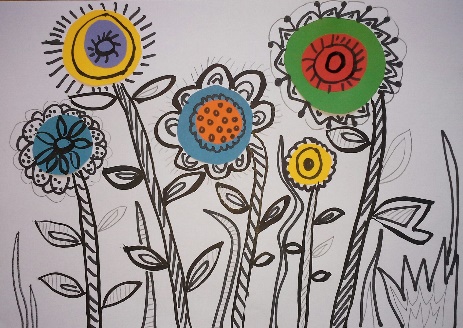 